  Coastal Fund Minutes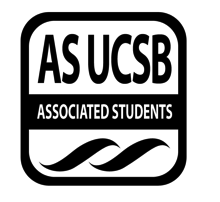 Associated Students Tuesday, 03/01/22, Zoom: https://ucsb.zoom.us/j/89636182726?pwd=VU14ei8rQnVOV0xmR0xYeHh5MmhPUT09CALL TO ORDER:  6:04  PM  recorded by Carissa ATTENDANCECOMMITTEE BUSINESSApproval of Attendance and ProxiesMOTION/SECOND: Ethan/AnannyaMotion language: Motion to approve attendance and proxies. ACTION: ConsentAdditional approval required: YES (Senate)  Approval of MinutesMOTION/SECOND: Ethan/AustenMotion language: Motion to approve minutes ACTION: ConsentAdditional approval required: YES (Senate)PUBLIC FORUM (Announcements, appreciations, concerns, requests to have items added to agenda)REPORTSAdvisor Report: Siedschlag no reportChair Report: Estradano reportVice Chair Report: Listortikeep an eye out for email regarding for retreatSenate Report: Englerno reportAdministrative Report: Stewartno reportCoastal Service Program Report:  Stewartno reportOutreach and Education Report: CantoAdams and Tallavarjulano reportSub-Committee ReportsLock-in Feedealt with AS election feedbackExternal Communicationsdid stuff important that was important for Equitable Compensationif you look at worksheet there is a second sheetcalculated what the new numbers would be if everyone got $15.00/hourAGENDAApproval of Agenda/Additions to Agenda MOTION/SECOND: Ethan/MykalaMotion language: motion to approve agenda and additions to agendaACTION: ConsentAdditional approval required: YES (Senate)OLD BUSINESSNEW BUSINESS1. Reallocation RequestMOTION/SECOND: Ethan/ AustenMotion language: motion to extend WIN 20-08  and FALL 18-15 to September 30th 2022, and reallocate all remaining funds to general project expensesACTION: ConsentAdditional approval required: YES (Senate)2. RetreatMOTION/SECOND: Mykala/ EthanMotion language: motion to approve $200 for retreat related costsACTION: ConsentAdditional approval required: YES (Senate)DISCUSSIONFunding DecisionsPROJECT REVIEWRequested funding:Requested total:$20,000.00Approved funding:-Wages for UCSB students: $5,400- general project expenses: $14,600- total: $20,000Feedback:MOTION/SECOND: Ethan/ EmmaMotion language: motion to approve $5,400.00 for ucsb wages, $14,600.00 for general project expenses, for a total of $20,000.00 for CF-202201-01410ACTION: ConsentAdditional approval required: YES (Senate)Requested fundingApproved funding:-Wages for UCSB undergrad students: $1,000.00- TAship: $2,113.00- UCSB grad stipend: $2,000.00- general project expenses: $6,175.00- total $11,288.00Feedback: we have limited funding MOTION/SECOND: Ethan/ KaleyMotion language: motion to approve $1,000.00 for undergraduate student wages, $2,113.00 for a TAship, $2,000.00 for graduate student stipend and $6,175.00 for a total of $11,288.00 for CF-202201-01397ACTION: ConsentAdditional approval required: YES (Senate)Requested fundingApproved funding:-Wages/stipends for UCSB students: $7,800.00- general project expenses: $0- total $7,800.00Feedback: liked that it's just funding interns, cool project, great internship experience MOTION/SECOND: Ethan/ AustenMotion language: motion to approve $7,800.00 for student stipends for CF-202201-01402ACTION: ConsentAdditional approval required: YES (Senate)Requested fundingApproved funding:-stipends for UCSB students: $5,400- general project expenses: $5,765- total: $11,165Feedback: Can apply for recertification next timeMOTION/SECOND: Ethan/ AustenMotion language: motion to approve $5,400.00 for student stipend, $5,765.00 for general project expenses, for a total of $11,165.00 for CF-202201-01396ACTION: ConsentAdditional approval required: YES (Senate)Requested FundingApproved funding:-Stipends for UCSB undergrad students: $5,000-Stipend for UCSB grad student: $2,000- general project expenses: $3,500- total $10,500.00Feedback:good project MOTION/SECOND: Ethan/ MykalaMotion language: motion to approve $5,000 for undergraduate student stipend, $2,000 for graduate student stipend, and $3,500.00 for general project expenses  for a total of $10,500.00 for CF-202201-01417ACTION: ConsentAdditional approval required: YES (Senate)Requested FundingApproved funding:-Wages/stipends for UCSB students: $0- general project expenses: $0- total $0Feedback:Didn't find the device because it wasn’t applicable to other projects besides his MOTION/SECOND: Ethan/ MykalaMotion language: motion to deny funding for CF-202201-01403ACTION: ConsentAdditional approval required: YES (Senate)Requested fundingApproved funding:-Wages/stipends for UCSB students: $0- general project expenses: $0- total $0Feedback: funding limitationsMOTION/SECOND: Ethan/ AnannyaMotion language: motion to deny funding for CF-202201-01416ACTION: ConsentAdditional approval required: YES (Senate)Requested FundingApproved funding:-Wages for UCSB undergrad students: $3,200- Project leader stipend: $6,000- general project expenses: $6,392- total $15,592.00Feedback: good projectMOTION/SECOND: Ethan/ ErikaMotion language: motion to approve $3,200.00 for undergraduate student wages, $6,000.00 for project leader stipend, $6,392.00 for general project expenses for a total of $15,592.00 for CF-202201-01373ACTION: ConsentAdditional approval required: YES (Senate)Requested FundingApproved funding:-Wages/stipends for UCSB students: $3,060- general project expenses: $2,572- total $5,632.00Feedback:funded them before, internship is well thought out within our mission and values, have given us really good reports in the pastMOTION/SECOND: Ethan/ Emma Motion language: motion to approve $3,060.00 for student hourly wages, $2,572.00 for general project costs   for a total of $5,632.00 for CF-202201-01361ACTION: ConsentAdditional approval required: YES (Senate)Requested FundingApproved funding:-Wages/stipends for UCSB students: $0- general project expenses: $0- total $0Feedback: Scale was similar to the last project and too large, they talked about the number of interested people not a number of committed people and clarity of number of interns was not there, we would have to be committed to this project for quite some time and we are not open to committing at this timeMOTION/SECOND: Ethan/ AustenMotion language: motion to deny funding for CF-202201-01363ACTION: ConsentAdditional approval required: YES (Senate)Requested FundingApproved funding:-Wages/stipends for UCSB students: $0- general project expenses: $0- total $0Feedback: Outside of our funding regionMOTION/SECOND: Kaley/ EmmaMotion language: motion to deny funding for CF-202201-01426ACTION: Vote 6-1-0, PassAdditional approval required: YES (Senate)Requested FundingApproved funding:-Wages/stipends for UCSB students: - general project expenses: $10,000.00- total $10,000.00Feedback:stipulation is due to regional boundariesMOTION/SECOND: Ethan/ AnannyaMotion language: motion to fund $10,000.00 for general project related costs for CF-202201-01411 with the stipulation that funds are only used for the Channel Islands MSS Revision and the Decadeal Management ReviewACTION: ConsentAdditional approval required: YES (Senate)Requested FundingApproved funding:-Wages/stipends for UCSB students: $0- general project expenses: $0- total $0Feedback: Don’t have a lot of money, there isn’t a lot of structure or a plan that we are used to having for our projects, structure especially becomes important when its on the fringe of mission statement, also a higher dollar value one, not a super good connection to the coast compared to other projectsMOTION/SECOND: Ethan/ AnannyaMotion language: motion to deny funding for CF-202201-01340ACTION: ConsentAdditional approval required: YES (Senate)mykala is recused Requested FundingApproved funding:-Wages/stipends for UCSB students: - general project expenses: $6,000.00- total $6,000.00Feedback:great project for many years to come to help many studentsMOTION/SECOND: Ethan/ Erika Motion language: motion to approve $6,000 for general project expenses for CF-202201-01351ACTION: ConsentAdditional approval required: YES (Senate)Requested FundingApproved funding:-Wages/stipends for UCSB students: $19,200- general project expenses: - total $19,200.00Feedback:Good projectMOTION/SECOND: Ethan/ ErikaMotion language: motion to approve $19,200.00 for student stipends for CF-202201-01378ACTION: ConsentAdditional approval required: YES (Senate)Austen is recusedRequested FundingApproved funding:-Wages/stipends for UCSB students: $3,000.00- general project expenses: $5,540.00- total $8,540.00Feedback: great project, do a year long project instead of applying every quarterMOTION/SECOND: Ethan/ AnannyaMotion language: motion to approve $3,000.00 for student stipend, $5,540.00 for general project expenses  for a total of $8,540.00 for CF-202201-01422ACTION: ConsentAdditional approval required: YES (Senate)Requested FundingApproved funding:-Wages/stipends for UCSB students: $0.00- general project expenses: $0.00- total $0.00Feedback: we are extending the previous project and cannot approve more funding until that project has come to a closeMOTION/SECOND: Ethan/ Kaley Motion language: motion to deny funding for CF-202201-01395ACTION: ConsentAdditional approval required: YES (Senate)Requested fundingApproved funding:-stipends for UCSB students: $672.00- general project expenses: $633.59- total: $1,305.59Feedback:MOTION/SECOND: Ethan/ MykalaMotion language: motion to approve $672.00 for student stipend and $633.59 for general project expenses for a total of $1,305.59 for CF-202201-01392ACTION: ConsentAdditional approval required: YES (Senate)Requested FundingApproved funding:-Wages/stipends for UCSB students: $1,500.00- general project expenses: $7,000.00- total $8,500.00Feedback:funded michael before and love the outcomes of the project, like getting interns involved from different majors, lot of opportunity, great project, not that much of an askMOTION/SECOND: Ethan/ AustenMotion language: motion to approve $1,500.00 for student wages and/or stipends and $7,000.0 for general project expenses for a total of $8,500.00 for CF-202201-01383ACTION: ConsentAdditional approval required: YES (Senate)Requested FundingApproved funding:-Wages/stipends for UCSB students: $0- general project expenses: $0- total $0Feedback: major goal of this is to increase awareness of ccber MOTION/SECOND: Ethan/ KaleyMotion language: motion to deny funding for CF-202201-01377ACTION: ConsentAdditional approval required: YES (Senate)Requested FundingApproved Funding - Wages/stipends for UCSB students: $8,100.00- general project expenses: $0.00- total: $8,100.00Feedback:fits our mission really well, all funding going towards stipend, really flexibleMOTION/SECOND: Ethan/ EmmaMotion language: motion to approve $8,100.00 for student stipend for CF-202201-01362ACTION: ConsentAdditional approval required: YES (Senate)Requested FundingApproved funding:-Wages/stipends for UCSB students: $800- general project expenses: $200- total $1,000.00Feedback:MOTION/SECOND: Ethan/ ErikaMotion language: motion to approve $800 for ucsb student stipend and $200 for general project expenses for a total of $1,000 for CF-202202-02270 with the stipulation that any gear purchased remains with the lab at the completion of the grant term ACTION: ConsentAdditional approval required: YES (Senate)Austen is recusedRequested Funding Approved funding:-Wages- Stipends for UCSB students: $1,000.00- general project expenses: $0- total $1,000.00Feedback:MOTION/SECOND: Ethan/ ErikaMotion language: motion to approve $1,000 for student hourly wages for  CF-202202-02275ACTION: ConsentAdditional approval required: YES (Senate)Requested FundingApproved funding:-Wages/stipends for UCSB students: $0- general project expenses: $0- total $0Feedback:despite it being a good project, we cannot add funding to a project that is currently ongoingMOTION/SECOND: Ethan/Kaley Motion language: motion to deny funding CF-202202-02278ACTION: ConsentAdditional approval required: YES (Senate)Requested FundingApproved funding:-Wages/stipends for UCSB students: $0.00- general project expenses: $320.00- total $320.00Feedback:MOTION/SECOND: Ethan/ AustenMotion language: motion to approve $320 for project expenses for CF-202202-02280ACTION: ConsentAdditional approval required: YES (Senate)Kaley is recusedRequested FundingApproved funding:-Wages/stipends for UCSB students: $1,000.00- general project expenses: $0- total $1,000Feedback:well put together application and really applied to our mission statementMOTION/SECOND: Ethan/ AustenMotion language: motion to approve $1,000 for student stipend for CF-202202-02267ACTION: ConsentAdditional approval required: YES (Senate)Austen recusesRequested FundingApproved funding:-Wages/stipends for UCSB students: $999.60- general project expenses: $0- total $999.60.00Feedback:good project and applies to our mission statementMOTION/SECOND: Ethan/ AnannyaMotion language: motion to approve $999.60 for student hourly wages for CF-202201-01424ACTION: ConsentAdditional approval required: YES (Senate)Requested FundingApproved funding:-Wages/stipends for UCSB students: $0- general project expenses: $930.41- total $930.41Feedback:good projectMOTION/SECOND: Ethan/ MykalaMotion language: motion to $930.41 for project related costs for CF-202202-02239ACTION: ConsentRequested FundingAusten recusedApproved funding:-Wages/stipends for UCSB students: $1,000.00- general project expenses: - total $1,000.00Feedback:if she wants this to be funded for more than one quarter than she should do a year long application if we were to continue to fund this next year, good project, different projectMOTION/SECOND: Ethan/ ErikaMotion language: motion to $1,000.00 for student stipend for  CF-202202-02255ACTION: ConsentTotal funded:$149,872.60ADJOURNMENT AT  9:52  PMMOTION/SECOND: Ethan/MykalaMotion language: Motion to adjourn at  9:52 PMACTION: ConsentAdditional approval required: NONameNote:absent (excused/not excused)arrived late (time)departed early (time)NameNote:absent (excused/not excused)arrived late (time)departed early (time)Ethan EstradaChairpresentJoelle CantoAdamsOutreach CoordinatorpresentMykala ListortiCo-ChairpresentVisala TallavarjulaOutreach CoordinatorpresentEmma SwansonUndergraduate ReppresentSarah SiedschlagAdvisorpresentErika ChanUndergraduate ReppresentCarissa StewartAdministrative AssistpresentAnannya DeshmukhUndergraduate ReppresentEthan EnglerSenate LiaisonpresentAusten ApigoGraduate Student ReppresentN/ASenate Liaison ProxyN/AMichaela StenGraduate Student ReppresentCF-202201-01410Reef Check CaliforniaSelena McMillan3 student interns; 120 hours at $15/hour$5,400.00Scuba RCCA instructor (40 hours at $25/hours)$1,000.00Boat Charter Channel Islands (3 days), total cost $20,000$13,600.00CF-202201-01397The Coastal Media ProjectEmily ZinnProduction expenses @ $700 per team for 4 teams$2,800.00Boat transportation to the Channel Islands through Island Packers: 25 tickets@ $79 each$1,975.00Undergraduate student assistant: 60 hours @ $15 per hour at 3.1% benefit$1,000.00DJI drone for filming$1,400.00Graduate TA at 25% for Prof. Walker’s course$2,113.00Additional stipend for graduate TA as coordinator of research-community partnerships$2,000.00Additional stipends for instructors: 3@$3500$10,500.00CF-202201-01402Plankton utilization by suspension feeding invertebrates in SBC kelp forestsKristen MichaudSpring quarter 2022 intern stipend (10 hr/week/10 weeks)$1,000.00Summer 2022 intern stipend (40 hr/week/12 weeks)$4,800.00Fall quarter 2022 intern stipend (10 hr/week/10 weeks)$1,000.00Winter quarter 2023 intern stipend (10 hr/week/10 weeks)$1,000.00CF-202201-01396Plan BeeAlyssa JainCCBER Liaison - Staff Member Compensation$3,800.00Student Website Intern Stipend$1,350.00Student Garden Intern Stipend$1,350.00Student Outreach/Events Intern Stipend$1,350.00Student Educational Content Intern Stipend$1,350.00Bee Campus USA Fee$500.00Educational Brochures$75.003 Wire Cutters$90.009 Cubic Yards of Soil$900.004 Educational Signs for Pollinator Gardens$400.00CF-202201-01417The combined effects of fluctuating temperature and diet on the physiological performance of generalist intertidal fishMadison HeardGas for transport to and from marsh$100.00Undergraduate summer research student stipend$5,000.00Mentorship stipend$2,000.00Reagents for aerobic and anaerobic enzyme assays$1,000.00Digital temperature controllers$400.00Temperature timers$200.00Lab consumables: dissection tools, enzyme assay plates, pipette tips$600.00Seine equipment (fine mesh net) and minnow traps$600.00Aquarium dip heaters$400.00Temperature loggers for marsh$200.00CF-202201-01403Investigating effects of grazing management on root growth and soil carbon stocks in coastal grasslandsJacob WeverkaCI-600 - In-Situ Root Imager- includes Imager, calibration tube, six 105 cm clear soil tubes, tablet computer, CI-600 and RootSnap! Image Analysis software, USB cable, collapsible indexing handle, manual, instrument case, & standard first year warranty.$17,500.00Supplies to build rhizoboxes for greenhouse experiment$1,000.00Student internship (greenhouse and laboratory) 12 hrs/week x 15 weeks x $15/hour$2,700.00Student internship (field and laboratory) 12 hrs/week x 15 weeks x $15/hour$2,700.00Field transportation costs$500.00Other laboratory supplies and reagents$1,000.00CF-202201-01416Meadowlark Song Study Year 2Elihu GevirtzSr. Ecologist$15,000.00Administrator$2,000.00GIS Technician$1,000.00Boat Transportation to the Islands for the Interns and Sr. Ecologist$1,200.00Fees to stay at University Research Stations on Santa Cruz Island and Santa Rosa Island$1,500.00Intern Stipends$6,000.00CF-202201-01373Coastal ticks: examining the link between restoration and tick-borne disease risk in Santa BarbaraKacie RingUndergrad intern salary ($16/hr X 10 hrs a week X 20 weeks)$3,200.00Transportation costs (Island packer to Santa Cruz Island $64 X 3 Trips for 2 people + gas to Ventura at $0.57/mile 200 miles)s$492.00Field supplies (drag cloths, ear punchers, eppendorf tubes, tweezers, transects, small mammal traps)$500.00Sample processing ~13.50 per sample 400 samples (DNA extraction kits + qPCR reagents + gloves + tubes)$5,400.00Summer stipend for project leader (3 months $2000/month)$6,000.00CF-202201-01361Watershed Resource Center Internship ProgramLindsay JohnsonWatershed Resource Center Intern - Hourly Wage of 15.30$3,060.00Environmental Education Program Coordinator salary$1,148.00Environmental Educator salary$924.00Marketing materials for UCSB Coastal Cleanup Day/Month event$500.00CF-202201-01363How Vegetation Composition and Structure Affects Bird Diversity in Coal Oil Point Natural Reserve and the Contiguous Ellwood-Devereux Open SpaceJack LaLondeStudent Intern Project Leader, 15$/Hr, 6hrs/week, 39 weeks$3,510.00Four Undergraduate Students, 15$/Hr, 5hrs/week, 26 weeks$7,800.00Garmin GPS Devices (2) @ $400$800.00Autonomous Recording Devices (7) @ $100$700.00Binoculars (2) @ $115$230.00PVC quadrats, survey flags (40), clipboards (5)$28.00CF-202201-01426Effect of wetland removal and creation and resilience of California red-legged frog (Rana draytonii) during a catastrophic drought: Evidence from two decades of research.Kenneth GillilandField and Safety Equipment for three UCSB students (e.g., waders, flashlights, binoculars, hardhats, reflective safety vests)$1,200.00Transportation costs (743 miles @ 58.5 cents/mile)$434.66UCSB Student Hourly Compensation for 520 hours @ $20/hour$10,400.00CF-202201-01411Collaborative Stewardship of Santa Barbara Channel MPAsKristen HislopEDC staff time for Coastal Fund grant period$9,600.00Communication and outreach materials$400.00CF-202201-01340Impacts of Regenerative Land Management at Jalama Canyon Ranch: Measuring Ecosystem Indicators for Regenerative AgricultureAna SmithStudent Payment$10,000.00Satellite Data (historic)$2,500.00Sampling Materials$2,000.00WBLT Staff (management of interns)$4,000.00Transportation Cost$1,440.00CF-202201-01351Supplies for Undergraduate Scientific Divers and TraineesMolly Banks2 full sets of SCUBA gear (BCD and regulators)$3,000.0015 @ $40 regulator hoses (Regulator/BCD/Submersible pressure gauge)$600.0010 @ $20 dive lights, 10 @ $25 tank lights$450.0030 @ $30 Dive slates$900.0020 @ $10 Regulator mouthpieces$200.0040 @ $5 Double ended clips$200.0010 @ $25 Weight belts$250.0020 @ $15 First aid kits$250.002 boxes @ $50 Underwater paper$100.0010 @ $5 Spare mask straps$50.00CF-202201-01378Applied Marine Science: Students Conducting Critical Kelp Forest Monitoring Across the Santa Barbara ChannelAvrey Parsons-FieldStudent Stipend 1 of 4 ($400/week for 12 weeks)$4,800.00Student Stipend 2 of 4 ($400/week for 12 weeks)$4,800.00Student Stipend 3 of 4 ($400/week for 12 weeks)$4,800.00Student Stipend 4 of 4 ($400/week for 12 weeks)$4,800.00CF-202201-01422Assessing success of restored vernal pool ecosystemsJoanna TangUndergraduate intern stipend$3,000.0032 x 60mL Luer Lock syringes$60.0064 x 0.22 micron filters$600.00128 x filter caps$50.00buffer solution$30.00DNA extraction kit$2,500.00DNA sequencing processing fee$2,000.00general lab supplies: gloves, cleaners, bags, pipette tips, PCR tubes$300.00CF-202201-01395Fate, Transport and Ecotoxicity Potential of Pharmaceuticals and Personal Care Products in Wastewater Treatment Plants and the Environment Using Modeling as a Guidance ToolViolaine Desgens-MartinNon-Resident Graduate Student Fees Spring 2022$4,527.00Student Health Insurance Spring/Summer 2022$1,618.00Summer 2022 Dissertation Writing Stipend$8,000.00CF-202201-01392Acorns to OaksLiv MaciorRental (on daily basis) of UCSB Transportation Services vans$528.00Stipend for Adventure Program student staff volunteers$672.00The book "Coyotes Guide to Connecting with Nature"$28.59Pamphlets advertising my program to students and parents at Harding Elementary$77.00CF-202201-01383Return of the WetlandMichael LoveStudent interns: camera, audio, production assistants, transcriptions, editing assistant.$1,500.00Director/Writer/Producer/editor$4,000.00Cinematographer/graphic designer/Colorist$3,000.00CF-202201-01377Raising Conservation AwarenessLisa StrattonStudent Internship (two quarters at $450/quarter)$900.00Design support for signage & website.$5,000.00Physical signage to identify CCBER managed natural areas (Manzanita, Lagoon, San Joaquin, Sierra Madre, North Bluff, Cook's Nook)$12,000.00CF-202201-01362Restoration Internship Program 2022Lisa StrattonStudent Stipends 18x $450 - $8,100 (5/quarter x 3 + 3 interns in the summer)$8,100.00CF-202202-02270The effect of wildfire and debris flows on native semiaquatic herpetological species in a Santa Barbara County coastal watershedKenneth GillilandBoots or waders for Ms. Hueso$100.00Boots or waders for Ms. Hall$100.00Stipend for Ms. Hueso$400.00Stipend for Ms. Hall$400.00CF-202202-02275Investigating effects of organic amendments on inorganic carbon stocks in coastal grasslandsJacob WeverkaStudent Research Assistant (hourly, work-study)$1,000.00CF-202202-02278Climate - Root Feedbacks on Terrestrial C stocks via Triggering and Enzyme Synthesis, Two Mechanisms of PrimingMaxi OchoaKimiko's Payment$1,000.00CF-202202-02280Sprout Up UCSBAlyssa JainClassroom Materials (construction paper, markers, ink pads, etc)$100.00Food (local honey, local fruits, etc)$70.00Project Supplies (cups, spray bottle, string, seeds, etc)$150.00CF-202202-02267Increasing understanding of recycled nitrogen as a source to kelp forest productivity in the Santa Barbara Channel through undergraduate research involvement and trainingNatalie DornanStudent intern stipend: Spring Quarter$1,000.00CF-202201-01424Measuring photosynthetic capacity to inform plant selection in chaparral restorationStephanie LuceroStudent intern pay: $14.28/hour x 70 cumulative hours$999.60CF-202202-02239Plastic Opt Out: Reduce Plastic Use in IV RestaurantsQin HuangFlyers*25 & Posters*10$73.50Custom stickers with UCSB ELI project logo*100$57.007.75" PLA drinking straws made from corn*2000$251.428.5" biodegradable paper straws for boba bubble-tea*3000$202.328" x 8" x 3" Clamshell 3 Compartment (Natural Plant Fiber) Take Out Containers*900$346.17CF-202202-02255Managing restored vernal pools through thatch manipulationJoanna TangUndergraduate intern stipend$1,000.00